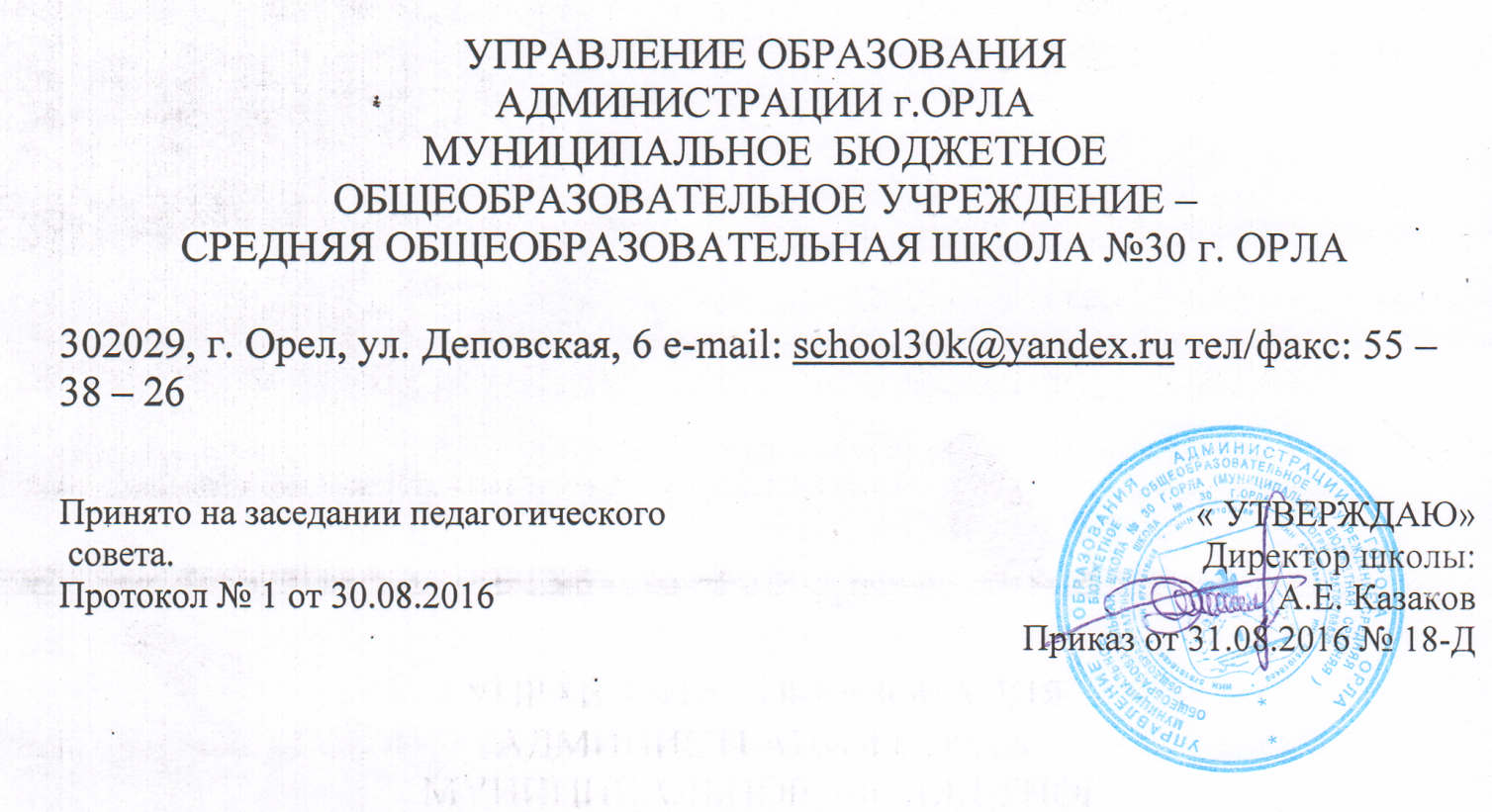  Образовательная программа дополнительного образования детей« Решение олимпиадных задач по математике »Возраст детей –12-15 летСрок реализации – 1 годСоставитель:  Лыкина Александра Александровна –
 учитель математикиг. Орел2016 год Пояснительная записка     Для жизни в современном обществе важным является формирование математического мышления, проявляющегося в определенных умственных навыках. В процессе математической деятельности в арсенал приемов и методов человеческого мышления естественным образом включается индукция и дедукция, обобщение и конкретизация, анализ и синтез, классификация и систематизация, абстрагирование и аналогия. Объекты математических умозаключений и правила их конструирования вскрывают механизм логических построений, вырабатывают умения формулировать, обосновывать и доказывать суждения, тем самым развивают логическое мышление.     Внеклассная работа является неотъемлемой частью учебно-воспитательной работы в школе. Она способствует углублению знаний учащихся, развитию их дарований, логического мышления, расширяет кругозор. Кроме того, внеклассная работа по математике имеет большое воспитательное значение, ибо цель ее не только в том, чтобы осветить какой-либо узкий вопрос, но и в том, чтобы заинтересовать учащихся предметом, вовлечь их в серьезную самостоятельную работу.     Основная цель программы – развитие творческих способностей, логического мышления, углубление знаний, полученных на уроке, и расширение общего кругозора ребенка в процессе живого и забавного рассмотрения различных практических задач и вопросов, решаемых с помощью одной арифметики или первоначальных понятий об элементарной геометрии, изучения интересных фактов из истории математики.Достижение этой цели обеспечено посредством решения следующих задач:-привитие интереса учащимся к математике; -углубление и расширение знаний учащихся по математике; -развитие математического кругозора, мышления, исследовательских умений учащихся; -формирование представлений о математике как части общечеловеческой культуры; -воспитание трудолюбия, терпения, настойчивости, инициативы. Частично данные задачи реализуются и на уроке, но окончательная и полная реализация их переносится на внеклассные занятия.Программа рассчитана для обучающихся  6-7  классов. Количество часов в год –34ч. Занятия проводятся 1 раз в неделю.     Ожидаемые результатыПо окончании обучения учащиеся должны знать:-нестандартные методы решения различных математических задач; -логические приемы, применяемые при решении задач;  По окончании обучения учащиеся должны уметь:-рассуждать при решении логических задач, задач на смекалку, задач на эрудицию и интуицию; -систематизировать данные в виде таблиц при решении задач, при составлении математических кроссвордов, шарад и ребусов; -применять нестандартные методы при решении программных задач     Содержание программыКалендарно-тематическое планирование6 класс (34 часа)7  класс (34 часа)Список используемой  литературы:Балк  М.Б., Балк Г.Д.  Математика  после  уроков.  Пособие  для  учителей. М.Просвещение,  1991Генкин  С.А.,  Итенберг И. В., Фомин Д.В.  Ленинградские  математические  кружки:  Пособие  для  внеклассной  работы.  Киров: АСА,  1994 годДепман И.Л. Рассказы о математике. ГИДЛМП Ленинград 1994 год.Нагибин Ф.Ф., Канан Е.С. Математическая шкатулка. М. Просвещение 1999 год.Перельман Я.И. Занимательная арифметика. Триада-Литера Москва 2000 год.Пичурин Л.Ф. За страницами учебника алгебры, М., Просвещение, 2004год.Приложение к учебно-методической газете «Первое сентября», Математика, издательский дом  Первое сентября, 2009  год.Совайленко В.К., Лебедева О.В.  Математика. Сборник  развивающих  задач  для  учащихся  5-6 классов.  Ростов – на – Дону.Легион,  2005 год.Соколова И.В.  Математический  кружок  в  VI  классе.  Краснодар  2007 год.Фарков А.В. Математические кружки в школе 5-8 класс. Москва. Айрис-пресс 2007 год.Шарыгин И.Ф., Ерганжиева Л.Н.  Наглядная  геометрия: Учебное  пособие  для  учащихся V –VI  классов. М.МИРОС,  1995  год.Шарыгин И.Ф., Шевкин А.В.  Математика:  Задачи  на смекалку: Учебное  посбие  для  5 – 6  классов  общеобразовательных  учреждений. М.Просвещение, 1995  год. Шарыгин И.Ф., Шевкин А.В. Задачи на смекалку. М. Просвещение 2006 год.Задачи  на  сообразительность,  внимание,  смекалку.(1ч)Математические  ребусы.(1ч) Математическими ребусами называют задания на восстановление записей вычислений. Записи восстанавливают на основании логических рассуждений. При этом нельзя ограничиваться отысканием только одного решения. Разбор основных приемов решения математических ребусов. Решение  логических  задач. (4ч)  Понятие высказывания как предложения, о котором можно сказать – истинно оно или ложно. Построение отрицательных высказываний, особенно со словами “каждый”, “любой”, “хотя бы один” и т. д. Методы решения логических задач с помощью применения таблиц и с помощью рассуждения. Задачи про рыцарей и лжецов.Чередование.  Четность.  Нечетность.  Разбиение  на  пары (1ч)Простые  и  составные  числа. (1ч) Понятие простого и составного числа. Удобный способ отыскания простых чисел(“решето Эратосфена”)Признаки  делимости. НОД  и  НОК  чисел (1ч) Признаки делимости на 2, 3, 4, 5, 6, 8, 9, 10, 11, 12, 15, 18, 25. Решение задач с использованием признаков делимости. Нахождение НОД с помощью алгоритма ЕвклидаЭлементы комбинаторики (2ч) Перестановки, размещения  и  сочетания. Решение задач на переливание,  дележи, переправы, расстановки, перекладывания, взвешивания(3ч) Круги  Эйлера (1ч) Принцип  Дирихле (1ч) Методы  поиска  выигрышных  ситуаций. Игры и стратегии. (1ч) Решение  геометрических  задач (2ч)  Решение текстовых задач.(8ч) Введение понятия текстовой задачи, сюжетной задачи. Разбор различных способов решения: по действиям, с помощью таблицы. Решение задач на движение. Задачи  на  вычисление  отношений  различных  величин . Задачи  на  вычисление  отношений  различных  величин, задачи на пропорции Графы. Решение задач с помощью графов Понятие графа, определения четной вершины, нечетной вершины. Свойства графа. Решение задач с использованием графов. (2ч) Задачи на разрезание и моделирование. (2ч) Решение задач, в которых заданную фигуру, разделенную на равные клеточки, надо разрезать на несколько равных частей. Свойства геометрических фигур, раскраска фигур, нахождение площадей. Решение  олимпиадных  задач  прошлых  лет (3ч)№  п/пНаименование темыФормы работыДатаПриме- чание1Вводное  занятие.  Задачи  на  сообразительность,  внимание,  смекалкуРешение задач2Арифметические  ребусыРешение задач3Решение  логических  задач Решение задач4Решение  логических задач Решение задач5Чередование.  Четность.  Нечетность.  Разбиение  на  пары Решение задач6Простые  и  составные  числа.  Признаки  делимости  Решение задач7НОД  и  НОК  чисел.  Алгоритм  ЕвклидаРешение задач8Элементы комбинаторикиРешение задач9Элементы комбинаторикиРешение задач10Переливания,  дележи, переправыРешение задач11Расстановки, перекладыванияРешение задач12ВзвешиванияРешение задач13Круги  ЭйлераРешение задач14Принцип  ДирихлеРешение задач15Методы  поиска  выигрышных  ситуацийРешение задач16Решение  геометрических  задач  Решение задач17Решение  геометрических задачРешение задач18Решение  логических  задач.  Задачи – таблицыРешение задач19Решение  логических  задач.  Задачи – таблицыРешение задач20Решение текстовых задачРешение задач21Решение текстовых задачРешение задач22Задачи на движениеРешение задач23Задачи  на  вычисление  отношений  различных  величинРешение задач24Решение задач на проценты  Решение задач25Решение  задач  с  помощью  пропорцийРешение задач26Старинные занимательные задачиРешение задач27Старинные занимательные задачиРешение задач28ГрафыРешение задач29Решение задач с помощью графовРешение задач30Задачи  на  разрезание  Решение задач31Задачи  на  разрезание  и  моделирование  геометрических  фигурРешение задач32Решение  олимпиадных  задач  прошлых  летРешение задач33Решение  олимпиадных  задач  прошлых  летРешение задач34Решение  олимпиадных  задач  прошлых летРешение задач№  занятияНаименование темыФормы работыДатаПриме- чание1Вводное  занятие.  Задачи  на  сообразительность,  внимание,  смекалкуРешение задач2Арифметические  ребусыРешение задач3Решение  логических  задач Решение задач4Решение  логических задач Решение задач5Чередование.  Четность.  Нечетность.  Разбиение  на  пары Решение задач6Простые  и  составные  числа.  Признаки  делимости  Решение задач7НОД  и  НОК  чисел.  Алгоритм  ЕвклидаРешение задач8Элементы комбинаторикиРешение задач9Элементы комбинаторикиРешение задач10Переливания,  дележи, переправыРешение задач11Расстановки, перекладыванияРешение задач12ВзвешиванияРешение задач13Круги  ЭйлераРешение задач14Принцип  ДирихлеРешение задач15Методы  поиска  выигрышных  ситуацийРешение задач16Решение  геометрических  задач  Решение задач17Решение  геометрических задачРешение задач18Решение  логических  задач.  Задачи – таблицыРешение задач19Решение  логических  задач.  Задачи – таблицыРешение задач20Решение текстовых задачРешение задач21Решение текстовых задачРешение задач22Задачи на движениеРешение задач23Задачи  на  вычисление  отношений  различных  величинРешение задач24Решение задач на проценты  Решение задач25Решение  задач  с  помощью  пропорцийРешение задач26Старинные занимательные задачиРешение задач27Старинные занимательные задачиРешение задач28ГрафыРешение задач29Решение задач с помощью графовРешение задач30Задачи  на  разрезание  Решение задач31Задачи  на  разрезание  и  моделирование  геометрических  фигурРешение задач32Решение  олимпиадных  задач  прошлых  летРешение задач33Решение  олимпиадных  задач  прошлых  летРешение задач34Решение  олимпиадных  задач  прошлых летРешение задач